KA3-jaw strong scroll chuck A1 direct mounting, 2-piece jaws(ASA spindle nose A1-5, A1-6) American standard camlock type with 2-piece reversible hard top jaws. Gripping accuracy of 0.03mm (0.0012 inch) T.I.R..Standard accessories chuck wrench, hex. key. and a set of mounting bolts. (UNC-bolts)The body is made of MEEHANITE. It is suitably used for high speed revolution and 3 times more durable than regular material.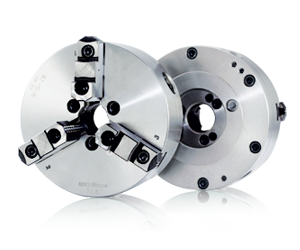 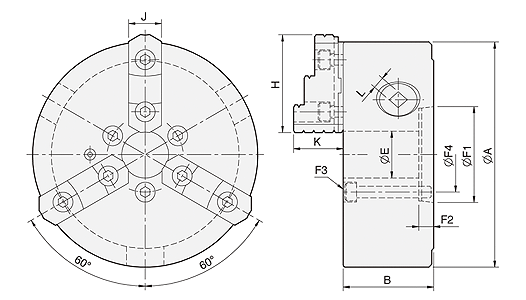 UNIT : mmSPEC
ModelSpindle
SizeABEHJKLMounting
DimensionsAllowable
Handle
Torque
(kgf‧m)Gripping
Force
(kgf)Max.
Speed
(r.p.m.)Weight
(kg)Moment
Of Inertia I
(kg‧m2 )Gripping RangeSPEC
ModelSpindle
SizeABEHJKLF1 / F2 / F3 / F4Allowable
Handle
Torque
(kgf‧m)Gripping
Force
(kgf)Max.
Speed
(r.p.m.)Weight
(kg)Moment
Of Inertia I
(kg‧m2 )O.D. Range / I.D. RangeKD5-8"A1-520077.24081.22842.21182.563 / 14.288 / 3-M10 / 61.911.025002000180.07Ø8-Ø180 / Ø62-Ø170KD6-8"A1-620077.25381.22842.211106.375 / 15.875 / 3-M12 / 82.611.025002000180.07Ø8-Ø180 / Ø62-Ø170KD6-10"A1-6250865390.93250.812106.375 / 15.875 / 3-M12 / 82.619.04000180029.50.2Ø11-Ø220 / Ø70-Ø210KD6-12"A1-6306107.553114.54057.814106.375 / 15.875 / 3-M12 / 82.621.042001800470.5Ø15-Ø300 / Ø90-Ø290KD8-12"A1-8306107.577114.54057.814139.719 / 17.462 / 6-M16 / 111.121.042001800470.5Ø15-Ø300 / Ø90-Ø290